Premium List
AKC Licensed Herding Test/Trial		Two days of Herding Test/Trial –A Course Sheep, Ducks, Cattle (all levels) Sat. & Sun.PT – Sheep  Saturday & Sunday.Silver Award for Senior DogsJoyceAnn Baker Memorial Award for Started LevelOverall Highest Scoring Pembroke Welsh CorgiOverall Highest Scoring Miniature American ShepherdOverall Highest Scoring Loose Eyed DogSaturday, April 27, 2019 – AKC Event # 2019701903Sunday, April 28, 2019 - AKC Event # 2019701904Judge: Molly Wisecarver, AKC Judge’s #94241Event Site:  Latigo Farm, Melinda Stevenson, ,  74014Event Hours: 8:00 am to 5:00 pm or one hour after theconclusion of the event.  (This event will be held rain or shine.)LIMITED ENTRIES:50 total runs per day Sheep “A” Course all levels, & PT – Limit 25 runsDucks “A” Course all levels– Limit 25 runsCattle “A” Course all levels – Limit 9 runs Entries Open: Wednesday,  January 16, 2019 -  8:00 am Pre-Entries Close: Wednesday, April 17, 2019 - 6:00 pm at Secretary’s office after which time entries cannot be accepted, canceled or substituted.  When numerical limit is reached, additional entries will be placed on an alternate list. Drawing for running order: April 18, 2019 - 6:00 pm at Secretary’s office.                                       AMERICAN KENNEL CLUB CERTIFICATION 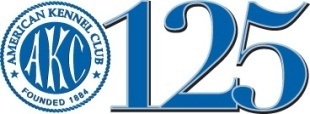                                               Permission has been granted by the American Kennel Club for                                                                     holding of these events under American Kennel Club rules and                                                     regulations.                                     Gina DiNardo, SecretaryMiniature American Shepherd Club of the USA, Inc.Officers and DirectorsPresident ………….  Karen Keller----- 80 Bobcat Springs Rd, Buellton, CA 93427Vice President ……. Sue Ritter------ 572 W. County Road Sugarloaf PA 18249 570-788-1044Corres Secretary …  Lisa Riley---------- 7481 State Street Clear Lake MN 55319 320-743-2512Recording Secretary- Linda DuBois- 620 Pullman Circle St. Augustine  FL 32084 610-737-0870Treasurer ………  Linda Wilson----- 1341 Solomon Rd Santa Maria CA 93455 805-264-4108Director ………………Ellen Friedman Smith Director: ….………….Deborah Justice-FieldsDirector: ….……….... Lisa Grose Director: ….……….…Carol Brinson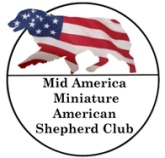 Event CommitteeTrial Chair 	Melinda Stevenson, - Course Director	Melinda StevensonChief Ring Steward & Photographer	Laurie Morris WittChief Stock Livestock Handler 	 Sally ThomasPublicity, Awards and Hospitality	 Jennifer Patton, Barbara Jeleski,  Kim Sykes(and/or any MASCUSA or MAMASC members present)Event SecretaryBarbara Jeleski, 9043 E 29th St, Tulsa, OK  74129-6803Phone:  (918) 625-5874 or E-mail:  agilitymom@sbcglobal.netEntry Fees$40.00 per dog/per run for PT, A Course Sheep & Ducks $50.00 per dog/per run for A Course CattleAll fees are payable to Mid America Miniature American Shepherd Club and includes a $3.50 fee to AKC PER RUNJudge: Both days           Molly Wisecarver…….... 19420 Kennedy Dr., Mayer, AZ 86333Test Courses Offered Pre-Trial Test – Sheep Trial Courses OfferedTrials: A Course  - Sheep – Levels: Started, Intermediate, and AdvancedTrials: A Course - Ducks – Levels: Started, Intermediate, and AdvancedTrials: A Course – Cattle – Levels: Started, Intermediate, and AdvancedLivestockSheep - Crossbred hair – 3-5  head of stockDucks – A Course Call Cross - 5 head per runCattle – Crossbred Angus -3 head of stockStock replacement values per head: $150.00 Sheep - $30.00 Ducks - $600 CattleEvent HoursSaturday and Sunday:  All ClassesWill be 8:00 a.m. to 5:00 p.m., or one hour after the conclusion of the event.  First run begins at 8:30 am, First Handlers meeting at 8:15Handlers’ meeting will precede each class.Lunch break will be at the Judge’s discretion.(This event will be held rain or shine)Open to all registered AKC Herding Breeds and all other breeds approved by AKC to compete in AKC Trials as of  April 1, 2019, and dogs with ILP #s.  In these breeds dogs must be nine months of age or older for PT, and Trial classes.RIBBON AND ROSETTE PRIZESTrial Qualifying Score ………………………………………………………...Dark GreenTest Qualifying Score …………………………………………….…………...Dark Green PLACEMENTS:First Place...…………………………………..………………….………….. Blue/RosetteSecond Place ……………………………..……………………………….…..Red/RosetteThird Place …..…………………………..……………………………….Yellow/ RosetteFourth Place .….…………………………..………………………………...White/RosetteFifth Place ……………………………………………………………...…….Pink/RosetteHigh in Trial, each day                .....................................          Blue, Red, Yellow/RosetteReserve High in Trial, each day................................              Red, Yellow, White/RosetteTROPHIES and AWARDSJoyceAnn Baker Perpetual Memorial Award Presented in honor of our dear friend and long time trial secretary. This award will be presented to the highest scoring dog in Started with a handler that has not trialed above a started level.Special Silver Award for dogs nine years old and older It is not an extra class, simply an award for the highest score achieved by a senior dog in any of the classes.High In Trial each dayReserve High In Trial each dayQualifying PT score will receive a fun herding themed award  Highest Score earned by a Pembroke Welsh Corgi over 2 days Highest Score earned by a Miniature American Shepherd over 2 daysHighest Score earned by a Loose Eyed Dog each dayFirst Time Exhibitor MedallionNew Herding Title Medallion(Other Prizes to be donated by Mid America members)We want to sincerely thank our sponsors!! 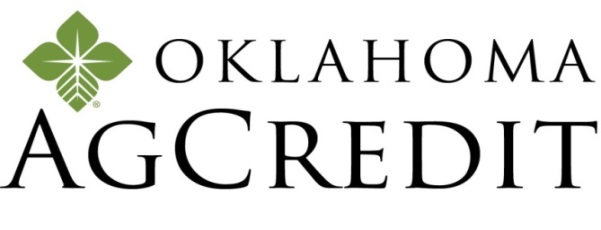 601 E Kenosha, Broken Arrow, OK 74012Office 918-251-8596 | Cell  918-290-9789OKAGCREDIT.COMOK AgCredit has generously donated a Perla BedThe Marchioro Perla Bases are made with durable plastic that dips down in the front for easy access. Features slits for ventilation; Slits also keep dirt or water from building up; Non-skid feet for inside use; Roomy and cozy for pets to snuggle up; Suitable for indoor or outdoor use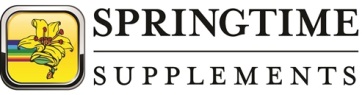 https://www.springtimeinc.com/Springtime has donated Fresh Factors 180ct and Joint Health Chewables 180ct   These supplements have helped my older dogs stay active!Highest Score earned by a Pembroke Welsh Corgi Donated by Lucy Hunsaker from Albuquerque!Highest Score earned by a Miniature American ShepherdDonated By Mid America Miniature American Shepherd ClubJoyceAnn Baker Memorial Award for Started LevelDonated By Latigo Farm & FriendsHighest Score earned by a Loose Eyed DogDonated By Gail Brown of Tulsa, OkConcessionsSaturday and Sunday Catered Lunch or Potluck: TBA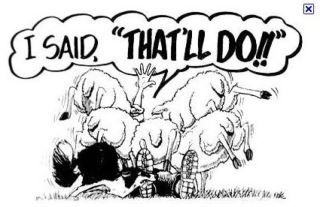 Veterinarian (On Call)Jennifer Patton, DVM, Advanced Care Veterinary Hospital12226 Heywood Hill RoadSapulpa, OK 74066(918) 224-1900Notice to ExhibitorsA separate entry blank must be completed for each dog entered. Please use care in clearly indicating which class PT or Trial stock and levels.  Bitches in season will be permitted to run, but will be moved to the end of the running order in Class. Please notify the Event Secretary if your bitch is in season.Entry fees will be refunded to alternates who decline to be placed on the alternate list. Also, entry fees of alternates who do not participate in the test or trial will be refunded. Entry fees will not be refunded to a scheduled entrant who is absent on the day of the event unless an alternate is present and runs in the place of the absent dog.The MAMASC Treasurer will mail any and all refund checks after the event.Entry fees will not be refunded in the event that a dog is absent, disqualified, excused, or barred from competition by action of the Event Committee.It is expressly understood that exhibitors alone are responsible for the behavior of their dogs and/or children. Any exhibitor whose dogs and/or children create unnecessary disturbances or repeatedly engage in unsafe or disruptive behavior may, at the discretion of the Event Committee, be asked to leave the show site. In such case, no refund of any fees paid will be made.Owners or their Agents are solely responsible for the presence of their dog(s) at the Test or Trial arena. Judges are not required to wait for dogs.Exhibitors should follow their veterinarians’ recommendation to assure their dogs are free of internal and external parasites, any communicable diseases, and have appropriate vaccinations.No entry fee will be refunded if the event cannot open or be completed by reason of riots, civil disturbances, fire, act of God, public emergency, act of a public enemy, extreme weather conditions, or any other cause beyond the control of the event committee.No entry fee will be refunded in the case of duplicate entries or any other cause beyond the control of the club after the closing of entries.Please bring your own chairs.All dogs must be on leash at all times except when in the ring.No telephone, fax, online entries or credit card payments will be accepted. Returned checks do not constitute a valid entry fee. The MAMASC Treasurer will add a $20.00 collection to the amount of each returned check.No alcoholic beverages are allowed at the event site.Please respect the grounds and clean up after yourself and your dogs to maintain the premises in a clean and tidy condition!OFFICIAL AMERICAN KENNEL CLUB HERDING ENTRY FORMAKC LICENSED HERDING TEST/TRIALMINIATURE AMERICAN SHEPHERD CLUB OF THE USA, INC.      Saturday April 27, 2019                        Event # 2019701903   Sunday April 28, 2019                          Event # 2019701904Location: Latigo Farm, 27560 E 77th St S, Broken Arrow, OK 74014Entry fees: $40 per dog/per run Sheep & Ducks $50 per dog/run Cattle (all classes include a $3.50 AKC recording fee)Pre-Entries close Wednesday at 6:00 PM, April 17, 2019Mail entries with fees payable to: MAMASC, Mail to: Barbara Jeleski, 9043 E 29th St, Tulsa, OK  74129-6803 You must  WAIVE SIGNATURE on express entries.I enclose  $__________ for entry fees. IMPORTANT  - Read Reverse Side before completing.AGREEMENTI, (we) acknowledge that the “rules Applying to Registration and Dog Shows” and the “rules for Herding Tests & Trials” have been made available to me (us) and that I (we) agree that the club holding this event has the right to refuse this entry for cause which the club shall deem sufficient. In consideration of the acceptance of this entry and of the holding of this event and of the opportunity to have the dog judged and to win prizes, ribbons, or trophies,I (we) agree to hold the AKC, the event-giving club, their members, directors, governors, officers, agents, superintendents or event secretary and the owner and/or lessor of the premises and any provider of services that are necessary to hold this event and any employees or volunteers of the aforementioned parties, and any AKC approved judge, judging at this event, harmless from any claim for loss or injury which may be alleged to have been caused directly or indirectly to any person or thing by the act of this dog while in or about the event premises or grounds or near any entrance thereto, and I (we) personally assume all responsibility and liability for any such claim; and I (we) further agree to hold the aforementioned parties harmless from any claim for loss, injury or damage to this dog. I (we) will pay for any injuries or the replacement value in this event of serious injury to the livestock caused by my (our) dog. I (we) agree that the determination of whether the injury is serious shall be made by the event veterinarian and is binding on me (us). Additionally, I (we) hereby assume the sole responsibility for and agree to indemnify, defend and save the aforementioned parties harmless from any and all loss and expense (including legal fees) by reason of the liability imposed by law upon any of the aforementioned parties for damage because of bodily injuries, including death at any time resulting therefrom, sustained by any person or persons, including myself (ourselves), or on account of damage to property, arising out of or in consequence of my (our) participation in this event, however such, injuries, death or property damage may be caused, and whether or not the same may have been caused or may be alleged to have been caused by the negligence of the aforementioned parties or any of their employees, agents, or any other persons.I (WE) AGREE THAT ANY CAUSE OF ACTION, CONTROVERSY OR CLAIM ARISING OUT OF OR RELATED TO THE ENTRY, EXHIBITION OR ATTENDANCE AT THE EVENT BETWEEN THE AKC AND THE EVENT-GIVING CLUB (UNLESS OTHERWISE STATED IN ITS PREMIUM LIST) AND MYSELF (OURSELVES) OR AS TO THE CONSTRUCTION, INTERPRETATION AND EFFECT OF THIS AGREEMENT SHALL BE SETTLED BY ARBITRATION PURSUANT TO THE APPLICABLE RULES OF THE AMERICAN ARBITRATION ASSOCIATION. HOWEVER, PRIOR TO ARBITRATION ALL APPLICABLE AKC BYLAWS, RULES, REGULATIONS AND PROCEDURES MUST FIRST BE FOLLOWED AS SET FORTH IN THE AKC CHARTER AND BYLAWS, RULES, REGULATIONS, PUBLISHED POLICIES AND GUIDELINES. AKC Rules, Regulations, Policies and Guidelines are available on the American Kennel Club website:www.akc.orgIn Memory of JoyceAnn BakerJoyceAnn was loved by so many both people and canines, she was a huge part of our herding community in Oklahoma and was one of the best herding trial secretaries in the country.  She made each and every exhibitor feel important and special, she was so kind, patient and encouraging with everyone, and she especially loved the newbies!JoyceAnn remarked several times how much she enjoyed seeing folks sitting in the yard under the trees waiting for their turn to run their dogs, always some good conversations and laughter, so in her memory we dedicated a shade tree in 2017 which was  purchased thru the support of many who loved her and were touched by her every loving kindness! An award is also presented each year for the dog/handler team who has the highest score in Herding Started and the handler has not trialed in levels higher than the started level. 2017 was won by Mr. John Baughman and his dog, Garth.JOYCEANN BAKER10/11/46 - 07/06/17“At the end of the day people won't remember what you said or did, they will remember how you made them feel.”  Maya Angelo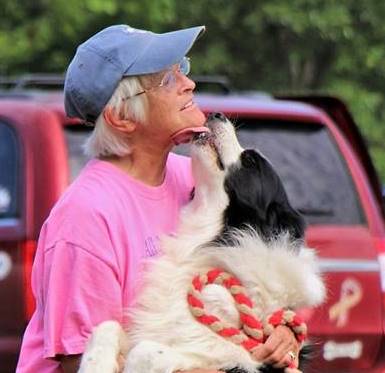 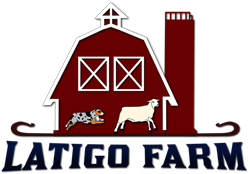 Thank you for attending! In addition there will be an “NQ” raffle basket and a Workers raffle basket (honor system tickets beside baskets)All raffles will be drawn Sunday during the awards presentation.AccommodationsHotels and Motels that will accept dogsPlease act responsibly!  Keep your pets in crates at motels.  Do not bathe or groom dogs in motel rooms. Use heavy plastic under crates.  Motels reserve the right to change their pet policy at any timeLa Quinta Inn    …….   (915) 242-6991 (No limit on number of dogs)451 W Albany St ,  Broken Arrow, OK 74012 Clarion Hotel….……………………………………… (918) 258-70852600 N. Aspen, Broken Arrow, OK, US, 74012 Homewood Suites (918)-392-7700 4900 W Madison Place, Broken Arrow, OK 74012 (Garnett & 71st)Aloft Tulsa (918) 949-9000, 6717 S 104th E Ave., Tulsa OK 74133 (no deposit if you sign waiver). Staybridge Suites (800) 225-1237, 1111 E 73rd St S., Tulsa, OK 74133 ($75 pet fee) Candlewood Suites (918) 294-9000, 1008 E 74rd St S., Tulsa, OK 74133 (mention “Ilee” for a reduced pet fee of $25) Days Inn (918) 665-6800, 8201 E Skelly Dr., Tulsa, OK Motel 6 South (918) 254-1626, 12525 E 52nd St So., Tulsa, OK Motel 6, (918) 663-4541, 8181 E Skelly Drive, Tulsa OK 74129 Motel 6 West, (918) 445-0223, 5828 W Skelly Dr., Tulsa OKDirections to Trial SiteLatigo Farm is located at: 27560 E. 77th Street S., Broken, Arrow, OK 74014  www.latigofarm.netComing from :			Keep straight onto OK-51East/Broken Arrow Expressway 5.4 mi.		   Take ramp right and follow signs for  0.3 mi.		   Turn left onto  St, 5.6 mi.		 	Turn right onto S 273rd , 0.6 mi.			   	Turn left onto /E 77th S, 0.2 mi.Coming from :Keep straight onto US-69/N 32nd St, 5.3 mi.Take ramp left for Muskogee Tpke West, 23.7 mi.Take ramp right for Creek Tpke toward Creek Tpke E, 1.4 mi.At exit 25, take ramp right and follow signs for , 0.3 mi.Turn left onto  St, 3.6 mi.Turn right onto S 273rd , 0.6 mi.Turn left onto /E 77th, 0.2 mi.Coming from :Take I-44 East (toll road)Take Creek Turnpike East exist, EXIT 218, toward Jenks/Broken ArrowTake the  exit, EXIT 25Turn left onto  St.Turn right onto S 273rd Turn left onto /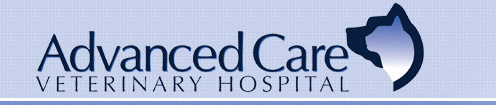 VETERINARIAN (OFF SITE)Dr. Jennifer Patton, DVM12226 Heywood Hill Rd. Sapulpa, OK 74066Phone (918) 224-1900 - Answered 24/7Directions to the Vet Hospital Exit South off  E Taft Ave in Sapulpa onto Heywood Hill Rdwww.advancedpetvet.com People Aid St John’s Hospital, 1000 W Boise Cir, Broken Arrow, OK 74012(918) 994-8000(Directions to the hospital will be available on site) Fire Department and EMSA – (918) 259-8660 Police Department – (918) 451-8844 Disaster and Emergency Plans for People and Dogs at this Herding Event Fire: Dial 911. All dogs should be crated or leashed securely. Owners, Handlers and Spectators must keep the main driveway clear so Emergency vehicles will have suitable access to the property. Thunderstorms and Lightning: Should lightning be observed, all personnel and animals should move or be moved to the safety of their vehicles or covered buildings until the danger has passed. Mass Disaster Plan – Tornado: In the event of a tornado, dogs should be leashed and all people and their dogs should proceed to the lowest point on the property until the danger has passed. Personal Injury or Health Problems: Dial 911 for the Emergency Response Team/Ambulance, or see above. A First Aid Kit for minor injuries will be at the event site. Dog Injuries: VETERINARIAN (OFF SITE) see above.  Test Classes (check one)     Pre Trial Test – Sheep Trial Levels (check one)   Course A         Sheep          Ducks           Cattle     Started        Intermediate       Advanced Trial Levels (check one)   Course A         Sheep          Ducks           Cattle     Started        Intermediate       Advanced Trial Levels (check one)   Course A         Sheep          Ducks           Cattle     Started        Intermediate       Advanced Trial Levels (check one)   Course A         Sheep          Ducks           Cattle     Started        Intermediate       Advanced    Full name of Dog:    Full name of Dog:    Full name of Dog:    Call Name:    Call Name:     Breed:                                                           Variety:           Breed:                                                           Variety:          Sex:    Sex:    Date of Birth:       ___ AKC             ___ AKC LITTER NO.            ___ ILP NO.           ___FSS NO.    ___ FOREIGN NO.    Registration #:                                                                                     List Country _________       ___ AKC             ___ AKC LITTER NO.            ___ ILP NO.           ___FSS NO.    ___ FOREIGN NO.    Registration #:                                                                                     List Country _________       ___ AKC             ___ AKC LITTER NO.            ___ ILP NO.           ___FSS NO.    ___ FOREIGN NO.    Registration #:                                                                                     List Country _________       ___ AKC             ___ AKC LITTER NO.            ___ ILP NO.           ___FSS NO.    ___ FOREIGN NO.    Registration #:                                                                                     List Country _________       ___ AKC             ___ AKC LITTER NO.            ___ ILP NO.           ___FSS NO.    ___ FOREIGN NO.    Registration #:                                                                                     List Country _________     Sire:     Sire:     Sire:     Sire:     Sire:     Dam:     Dam:     Dam:     Dam:     Dam:     Name of Breeder:     Name of Breeder:     Name of Breeder:     Name of Breeder:     Name of Breeder:     Actual Owner:     Actual Owner:     Actual Owner:     Actual Owner:     Actual Owner:     Owner’s Address:     Owner’s Address:     Owner’s Address:     Owner’s Address:     Owner’s Address:     City:                                                                            State:                          Zip:     City:                                                                            State:                          Zip:     City:                                                                            State:                          Zip:     City:                                                                            State:                          Zip:     City:                                                                            State:                          Zip:     Name of Owner’s Agent/Handler:     Name of Owner’s Agent/Handler:     Name of Owner’s Agent/Handler:     Name of Owner’s Agent/Handler:     Name of Owner’s Agent/Handler:     Agent/Handlers Address:     Agent/Handlers Address:     Agent/Handlers Address:     Agent/Handlers Address:     Agent/Handlers Address:     City:                                                                            State:                         Zip:      City:                                                                            State:                         Zip:      City:                                                                            State:                         Zip:      City:                                                                            State:                         Zip:      City:                                                                            State:                         Zip:     I certify that I am the actual owner of the dog, or that I am the duly authorized agent of the actual owner w whose name I have entered above. In consideration of the acceptance of this entry, I (we) agree to aaabide by the rules and regulations of the American Kennel Club in effect at the time of this event, and   aaany additional rules and regulations appearing in the premium list for this event and entry form and                   fu further agree to be bound by the “Agreement” printed on the reverse side of this entry form. I (we) certify anand represent that the dog entered is not a hazard to persons or other dogs. The entry is submitted for acacceptance on the foregoing representation and Agreement.    I certify that I am the actual owner of the dog, or that I am the duly authorized agent of the actual owner w whose name I have entered above. In consideration of the acceptance of this entry, I (we) agree to aaabide by the rules and regulations of the American Kennel Club in effect at the time of this event, and   aaany additional rules and regulations appearing in the premium list for this event and entry form and                   fu further agree to be bound by the “Agreement” printed on the reverse side of this entry form. I (we) certify anand represent that the dog entered is not a hazard to persons or other dogs. The entry is submitted for acacceptance on the foregoing representation and Agreement.    I certify that I am the actual owner of the dog, or that I am the duly authorized agent of the actual owner w whose name I have entered above. In consideration of the acceptance of this entry, I (we) agree to aaabide by the rules and regulations of the American Kennel Club in effect at the time of this event, and   aaany additional rules and regulations appearing in the premium list for this event and entry form and                   fu further agree to be bound by the “Agreement” printed on the reverse side of this entry form. I (we) certify anand represent that the dog entered is not a hazard to persons or other dogs. The entry is submitted for acacceptance on the foregoing representation and Agreement.    I certify that I am the actual owner of the dog, or that I am the duly authorized agent of the actual owner w whose name I have entered above. In consideration of the acceptance of this entry, I (we) agree to aaabide by the rules and regulations of the American Kennel Club in effect at the time of this event, and   aaany additional rules and regulations appearing in the premium list for this event and entry form and                   fu further agree to be bound by the “Agreement” printed on the reverse side of this entry form. I (we) certify anand represent that the dog entered is not a hazard to persons or other dogs. The entry is submitted for acacceptance on the foregoing representation and Agreement.    I certify that I am the actual owner of the dog, or that I am the duly authorized agent of the actual owner w whose name I have entered above. In consideration of the acceptance of this entry, I (we) agree to aaabide by the rules and regulations of the American Kennel Club in effect at the time of this event, and   aaany additional rules and regulations appearing in the premium list for this event and entry form and                   fu further agree to be bound by the “Agreement” printed on the reverse side of this entry form. I (we) certify anand represent that the dog entered is not a hazard to persons or other dogs. The entry is submitted for acacceptance on the foregoing representation and Agreement.    Signature of owner or his agent duly authorized to make this entry:    Signature of owner or his agent duly authorized to make this entry:    Signature of owner or his agent duly authorized to make this entry:    Signature of owner or his agent duly authorized to make this entry:    Signature of owner or his agent duly authorized to make this entry:T  Telephone:                                                               Email:T  Telephone:                                                               Email:T  Telephone:                                                               Email:T  Telephone:                                                               Email:T  Telephone:                                                               Email: